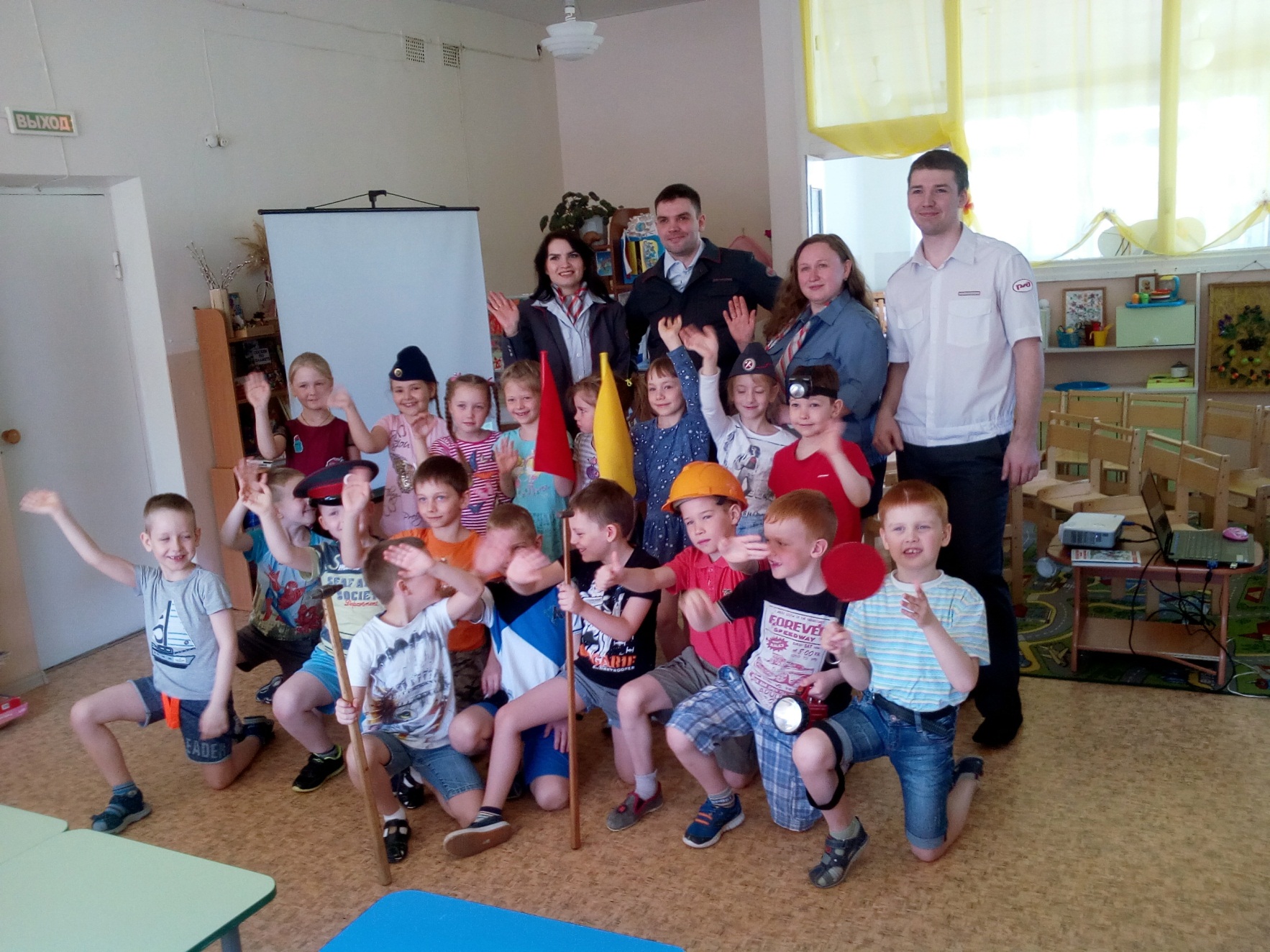 Дети нашей  группы  №6  очень любят, когда к нам приходят гости. Сегодня  нас удивили своим визитом  молодые специалисты вагонного депо города Котлас. Они поведали нашим детям об истории создания железной дороги, о первой железной дороге в России, о том, где впервые ее проложили. Ребята увлеченно слушали рассказ и задавали вопросы. Еще нам рассказали о профессиях людей, которые работают на железной дороге, какие функции они выполняют и представили их  в  рабочей форме  и с соответствующими атрибутами. Некоторые  нам удалось даже примерить  на себе! Мы благодарны нашим гостям и с нетерпением  будем ждать следующей встречи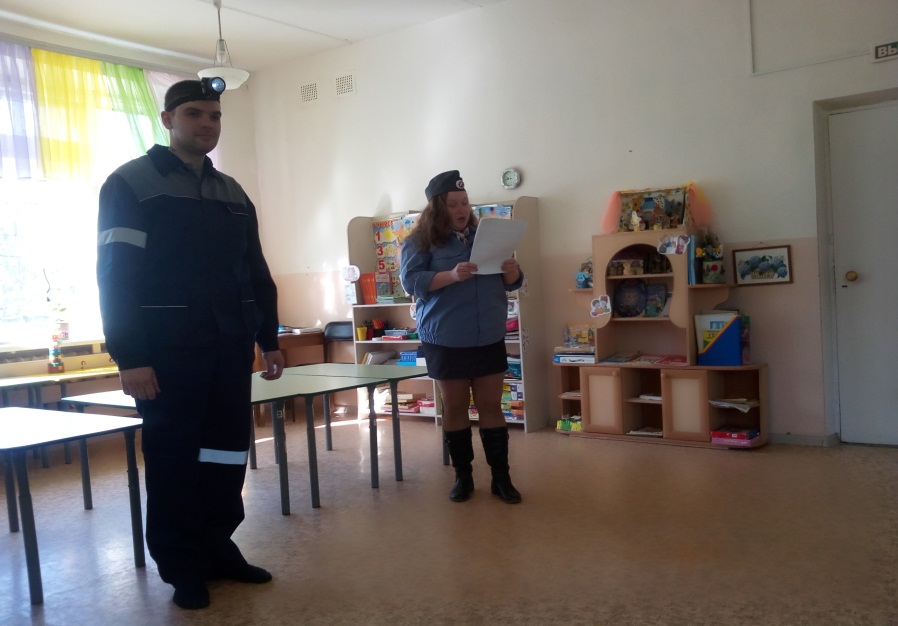 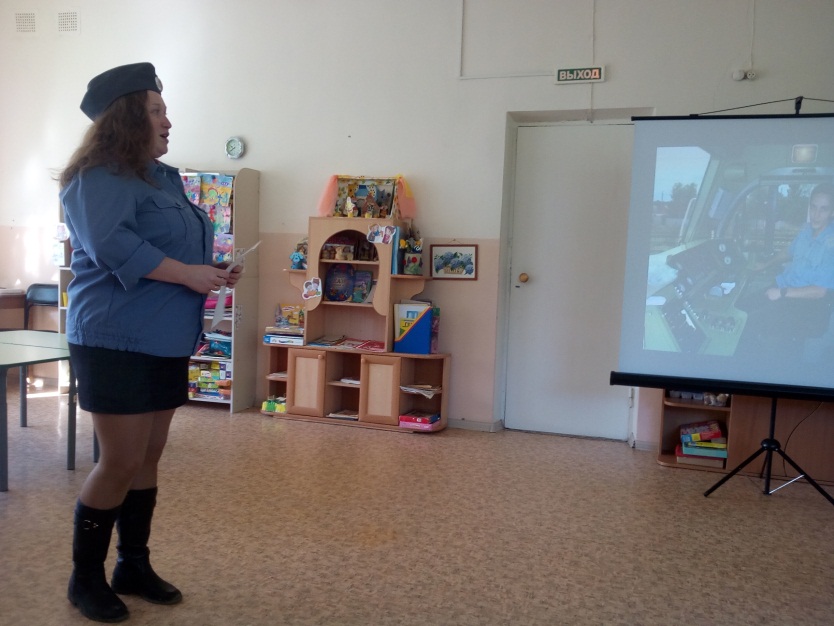 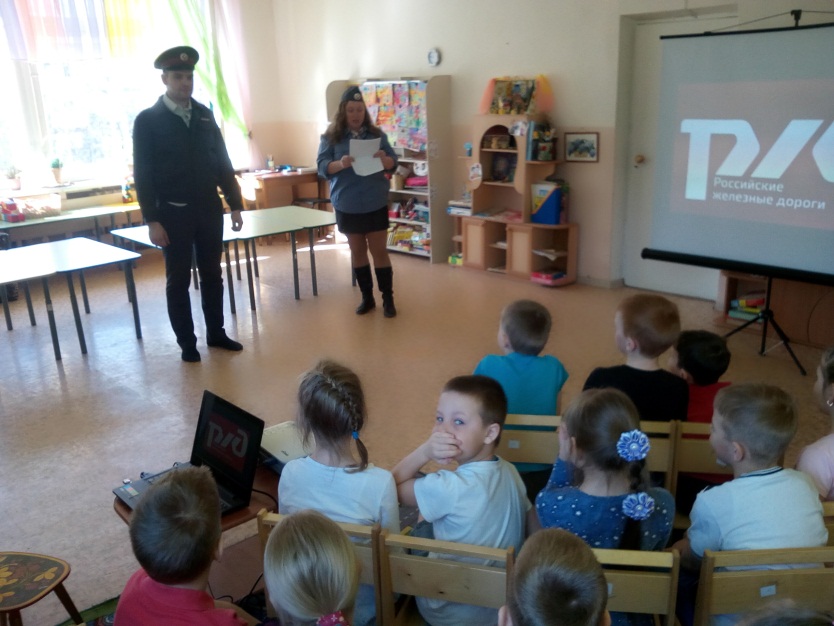 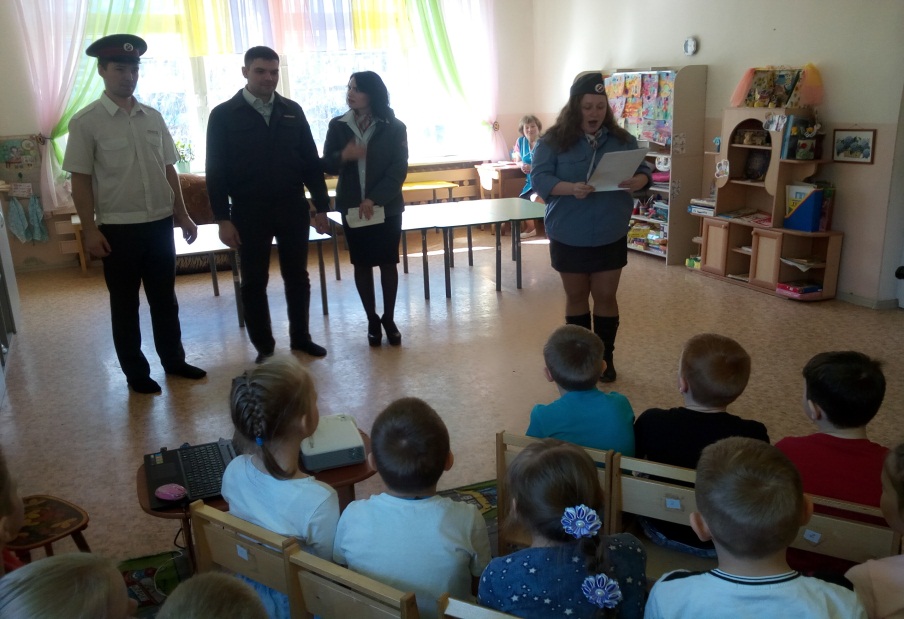 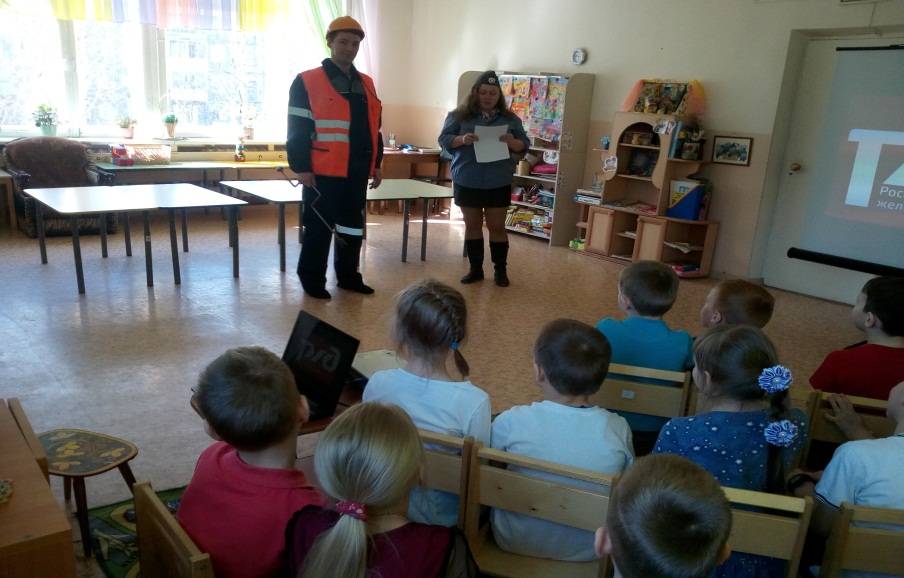 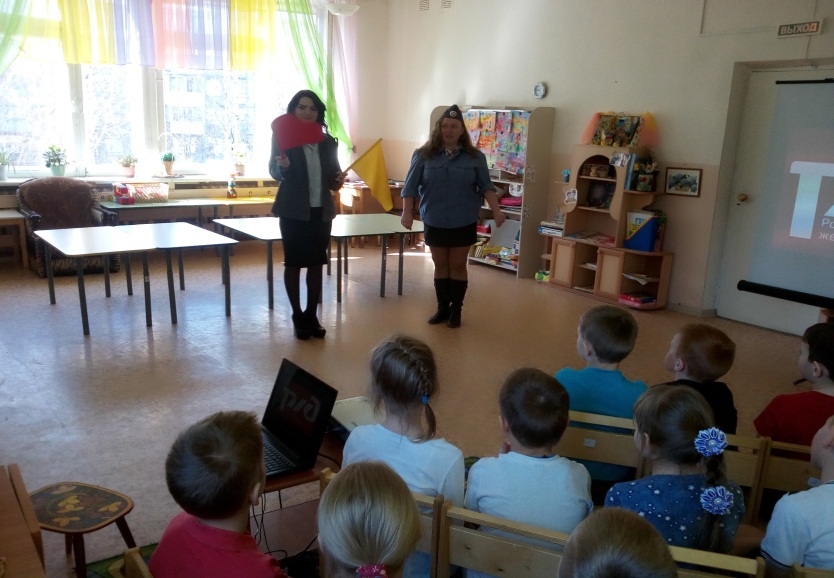 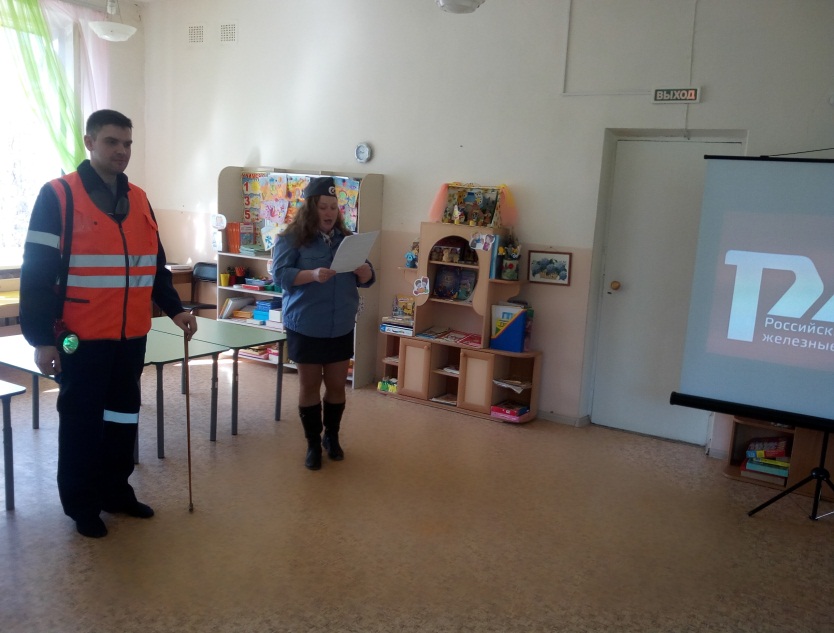 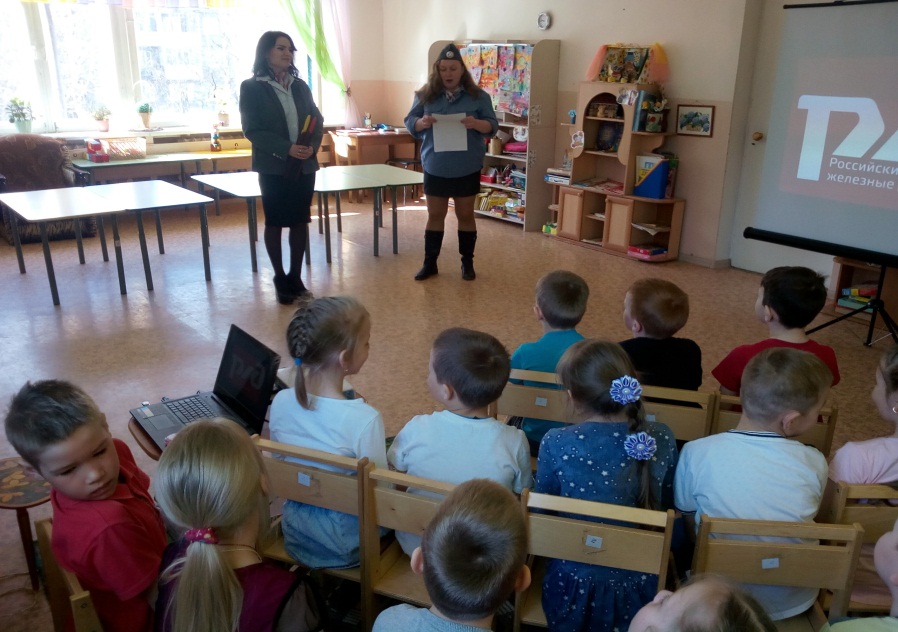 